แบบสรุปผลการดำเนินการจัดซื้อจัดจ้างในรอบเดือน มกราคม 2567 ของ สถานีตำรวจภูธรวังหงส์  จังหวัดแพร่  ข้อมูล ณ วันที่ 31  เดือน  มกราคม   พ.ศ. 2567**********************ตรวจแล้วถูกต้อง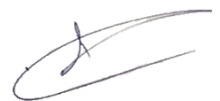 							       พ.ต.ท.  								       (เมธี    ยั่งยืน)  								 สวญ.สภ.วังหงส์ จว.แพร่ 						ลำดับงานที่จัดซื้อจัดจ้างวงเงินที่ซื้อหรือจ้าง(บาท)ราคากลาง(บาท)วิธีการซื้อหรือจ้างรายชื่อผู้เสนอราคาและราคาที่เสนอผู้ได้รับการคัดเลือกและราคาที่ตกลงซื้อหรือจ้างเหตุผลที่คัดเลือกโดยสรุป เลขที่และวันที่ของสัญญาหรือข้อตกลงในการซื้อหรือจ้าง1.ซื้อน้ำมันเชื้อเพลิง49,500 49,500เฉพาะเจาะจงบริษัท เอ ปิโตรเลียม จำกัดบริษัท เอ ปิโตรเลียม จำกัดวงเงินที่ไม่เกินกำหนดในกระทรวง/พิจารณาเกณฑ์ราคาบันทึกข้อตกลงการซื้อขายน้ำมันเชื้อเพลิง ที่ 7/67 ลง 28 ธ.ค.66 2.จัดซื้อวัสดุสำนักงาน2,600 2,600เฉพาะเจาะจงห้างหุ้นส่วนจำกัด ศ พาณิชย์ 61ห้างหุ้นส่วนจำกัด ศ พาณิชย์ 61วงเงินที่ไม่เกินกำหนดในกระทรวง/พิจารณาเกณฑ์ราคาบันทึกข้อตกลงการซื้อวัสดุสำนักงาน ที่ 8/67 ลง 18 ม.ค.67 